Тридцать третье заседание четвертого созываРЕШЕНИЕ22 мая 2020 года №145О внесении изменений в решение Совета сельского поселения Мурсалимкинский сельсовет муниципального района Салаватский районРеспублики Башкортостан от 19.11.2019 года № 119 «Об установлении налога на имущество физических лиц»В соответствии с Федеральными законами от 6 октября 2003 года                 № 131-ФЗ «Об общих принципах организации местного самоуправления в Российской Федерации», от 4 октября 2014 года № 284-ФЗ «О внесении изменений в статьи 12 и 85 части первой и часть вторую Налогового кодекса Российской Федерации и признании утратившим силу Закона Российской Федерации «О налогах на имущество физических лиц» и главой 32 части второй Налогового кодекса Российской Федерации, Законом Республики Башкортостан от 30 октября 2014 года № 142-з «Об установлении единой даты начала применения на территории Республики Башкортостан порядка определения налоговой базы по налогу на имущество физических лиц исходя из кадастровой стоимости объектов налогообложения», руководствуясь подпунктом 2 пункта 1 статьи 3 главы 2 Устава сельского поселения Лаклинский сельсовет муниципального района Салаватский район Республики Башкортостан Совета сельского поселения Мурсалимкинский  сельсовет муниципального района Салаватский район Республики Башкортостан РЕШИЛ:1. В подпункте 2.1 пункта 2 решения Совета сельского поселения Мурсалимкинский сельсовет муниципального района Салаватский район Республики Башкортостан от 19.11.2019 г. № 119 «Об установлении налога на имущество физических лиц» исключить словосочетание «дачного хозяйства».2. Остальные пункты решения Совета сельского поселения Мурсалимкинский сельсовет муниципального района Салаватский район Республики Башкортостан от 19.11.2019 г. № 119 «Об установлении налога на имущество физических лиц» оставить без изменений.3. Изменения, изложенные в данном решении, распространяются на правоотношения, возникшие с 1 января 2020 года. 4. Настоящее решение подлежит обнародованию на информационном стенде в Администрации сельского поселения Мурсалимкинский сельсовет муниципального района Салаватский район Республики Башкортостан по адресу: с. Мурсалимкино, ул. Строительная, д. 15,  на информационном сайте  по адресу: https://mursalimkino.su5. Контроль исполнения данного решения возложить на постоянную комиссию по бюджету, налогам и вопросам собственности Совета сельского поселения Мурсалимкинский сельсовет муниципального района Салаватский район Республики Башкортостан.Глава сельского поселения                                                     А.Я. Садыков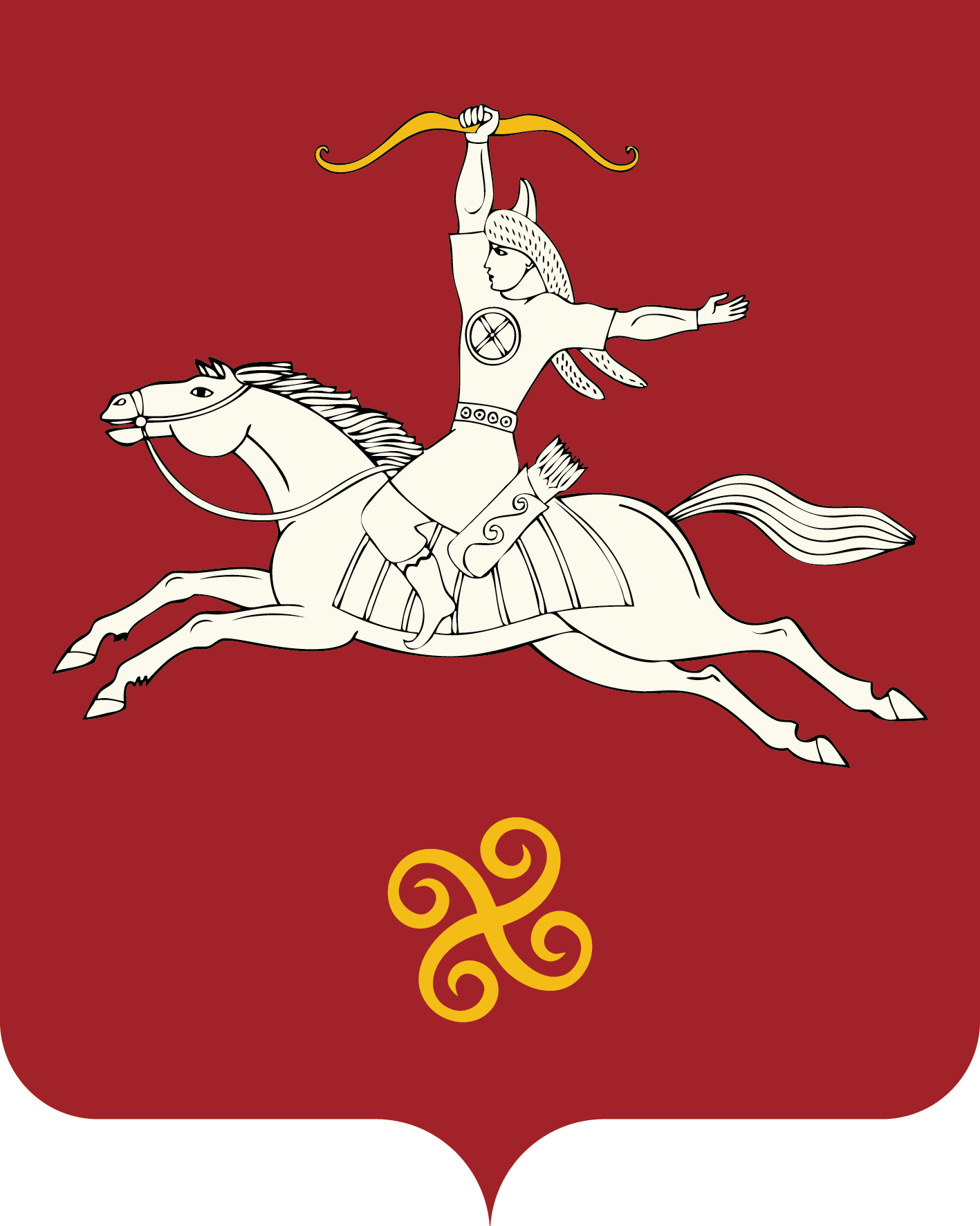 